NOLIKUMSBauskā2023.gada 28.decembrī							        Nr.36                                                                                                                (protokola Nr.15, 12.punkts)Konkursa “Remigrācijas atbalsta pasākums – “Atgriezies Bauskas novadā!””nolikumsI. Vispārīgie jautājumiNolikums nosaka konkursa “Remigrācijas atbalsta pasākums – “Atgriezies Bauskas novadā!”” projektu iesniegšanas, izvērtēšanas, īstenošanas, atskaites un projektu rezultātu uzturēšanas uzraudzības kārtību, kā arī Bauskas novada pašvaldības (turpmāk - pašvaldība) finansējuma piešķiršanas nosacījumus atbalsta sniegšanai uzņēmējdarbības uzsākšanai un attīstībai, kas ietver jaunu darbavietu radīšanu remigrantiem un/vai atbalsta sniegšanu jaunizveidotiem remigrantu uzņēmumiem.Remigrants - diasporas loceklis, kurš ir atgriezies vai pārcēlies no pastāvīgas dzīves ārzemēs uz pastāvīgu dzīvi Latvijā (plānošanas reģionā - projekta īstenošanas vietā). Pastāvīgai dzīvei ārzemēs jābūt vismaz diviem gadiem. Atgriešanās vai pārcelšanās brīdim ir jābūt ne vairāk kā divus gadus pirms darbavietas izveidošanas vai uzņēmuma izveidošanas. Atgriešanās faktu persona pašapliecina.Finansējuma piešķiršanas mērķis ir sniegt atbalstu juridisko vai fizisko personu uzņēmumiem vai jaunizveidotiem remigrantu uzņēmumiem, tādā veidā veidojot jaunas darba vietas, kur tiek nodarbināti remigranti, kā arī, radot jaunus produktus un pakalpojumus reģionālā mērogā.Finansējumu piešķir Latvijas teritorijā reģistrētai fiziskai vai juridiskai personai (turpmāk - konkursa dalībnieks) jauna uzņēmuma radīšanai un/vai esoša uzņēmuma attīstībai, ja komercdarbība tiek veikta pašvaldības administratīvajā teritorijā.Konkursa dalībniekam finansējums tiek  piešķirts ar Bauskas novada domes (turpmāk – dome) lēmumu.Finansējumu šī nolikuma ietvaros piešķir kā komercdarbības atbalstu (de minimis), piemērojot vienu no zemāk uzskaitītajām Eiropas Komisijas regulām: Komisijas 2013.gada 18.decembra Regulu (ES) Nr.1407/2013 par Līguma par Eiropas Savienības darbību 107. un 108.panta piemērošanu de minimis atbalstam (turpmāk – Komisijas regula Nr.1407/2013);Komisijas 2014.gada 27.jūnija Regulu (EK) Nr.717/2014 par Līguma par ES darbību 107. un 108.panta piemērošanu de minimis atbalstam zvejniecības un akvakultūras nozarē (turpmāk – Komisijas regula Nr.717/2014);Komisijas 2013.gada 18.decembra Regulu (ES) Nr.1408/2013 par Līguma par ES darbību 107. un 108.panta piemērošanu de minimis atbalstam lauksaimniecības nozarē (turpmāk – Komisijas regula Nr.1408/2013).Bauskas novada pašvaldības iestādes „Bauskas novada administrācija” Uzņēmējdarbības un kompetenču attīstības centrs (turpmāk – Uzņēmējdarbības centrs) veic piešķirtā finansējuma uzskaiti saskaņā ar Ministru kabineta 2018.gada 21.novembra noteikumu Nr.715 “Noteikumi par de minimis atbalsta uzskaites un piešķiršanas kārtību un de minimis atbalsta uzskaites veidlapu paraugiem”.Konkursa finansējuma avots ir Vides aizsardzības un reģionālās attīstības ministrijas (turpmāk - VARAM) Zemgales plānošanas reģionam piešķirtie finanšu līdzekļi Diasporas likuma normu īstenošanai (Atbalsta pasākums remigrācijas veicināšanai “Reģionālās remigrācijas koordinators”). Pašvaldības finansējums tiek noteikts pašvaldības budžetā.Lai nodrošinātu projektu ilgtspēju, konkursa dalībniekam jānodrošina privāto līdzfinansējumu, kura apjoms ir līdzvērtīgs ar kopējo valsts un pašvaldības finansējumu.II. Konkursa izsludināšanaPašvaldība paziņojumu par konkursa sākšanu publicē pašvaldības izdevumā “Bauskas Novada Vēstnesis”, tīmekļa vietnē www.bauskasnovads.lv un sociālajos tīklos.Paziņojumā tiek norādīta šāda informācija:konkursa rīkotājs;konkursa nosaukums;konkursa pieteikumu iesniegšanas vieta;konkursa pieteikumu iesniegšanas termiņš;kontaktinformācija.Ar konkursa nolikumu var iepazīties:tīmekļa vietnē www.bauskasnovads.lv;Bauskas novada valsts un pašvaldības vienotajos klientu apkalpošanas centros.Konkursa pieteikuma sagatavošanas laikā ir iespējams saņemt konsultāciju pie Uzņēmējdarbības centra speciālista, zvanot +371 28343312 vai rakstot uz e-pastu: uznemejdarbiba@bauskasnovads.lv.Jautājumus par konkursa pieteikuma sagatavošanu, uz kuriem vēlas saņemt rakstiskas atbildes, sūtīt ne vēlāk kā 10 (desmit) darba dienas pirms konkursa pieteikumu iesniegšanas termiņa beigām uz paziņojumā norādītajām e-pasta adresēm.III. Finansējuma piešķiršanas nosacījumiPriekšroka (prioritāte) tiek dota remigrantu dibinātiem uzņēmumiem. Vienlaikus uz finansējumu var pretendēt gan jaunie uzņēmumi, gan esošie uzņēmumi. Saimnieciskās darbības veicējs, kas reģistrēts Valsts ieņēmumu dienestā (turpmāk - VID), tiek uzskatīts par uzņēmumu.Darbavietu izveidošanas gadījumā:uzņēmums rada jaunas darbavietas, kur tiek nodarbināti remigranti;uzņēmējdarbības projekta ietvaros ir: sīkiem (mikro) un maziem uzņēmumiem  - jārada vismaz viena jauna darbavieta, kas atbilst pilna darba laika slodzei (darbavietu skaita pieaugums tiek skatīts pret iepriekšējo kalendāro gadu pirms projekta iesnieguma iesniegšanas dienas). Katru jaunizveidoto darbavietu ir jāsaglabā vismaz vienu gadu no dienas, kad attiecīgā darbavieta pirmo reizi ir nodrošināta;vidējiem uzņēmumiem - jārada vismaz divas jaunas darbavietas, kas atbilst pilna darba laika slodzei (darbavietu skaita pieaugums tiek skatīts pret iepriekšējo kalendāro gadu pirms projekta iesnieguma iesniegšanas dienas). Katru jaunizveidoto darbavietu ir jāsaglabā vismaz divus gadus no dienas, kad attiecīgā darbavieta pirmo reizi ir nodrošināta;nodrošina vismaz vidējo algu (pēc CSP iepriekšējā gada datiem) Zemgales plānošanas reģionā - ja darbavieta ir radīta uzņēmumā, kas veic saimniecisko darbību vismaz 3 gadus.Jaunizveidotu uzņēmumu gadījumā:uzņēmējdarbība ir jāturpina vismaz vienu gadu no dienas, kad saņemts finansējums;jaunizveidotā darbavieta jāsaglabā vismaz vienu gadu no dienas, kad attiecīgā darbavieta pirmo reizi ir nodrošināta (nav jārada papildu jaunas darbavietas, kā jaunizveidotā darbavieta ir attiecināma tā darbavieta, kurā strādā remigrants, kurš ir izveidojis savu uzņēmumu);saimnieciskās darbības veicējam vai uzņēmumam ir jābūt reģistrētam Uzņēmumu reģistrā (turpmāk - UR) vai VID ne agrāk kā 24 mēnešus pirms projekta  pieteikuma iesniegšanas dienas;konkursa dalībnieks var būt fiziska persona, kas savu darbību reģistrēs VID vai UR pēc lēmuma apstiprināšanas domes sēdē. Projekta attiecināmās izmaksas ir:pamatlīdzekļi;izdevumi atlīdzībai - atalgojums, tajā skaitā darba alga, darba spēka nodokļi (iedzīvotāju ienākuma nodoklis, valsts sociālās apdrošināšanas obligātās iemaksas).Neatbalstāmās (neattiecināmās) izmaksas ir:konkursa dalībnieka administratīvās izmaksas;līdzekļi pabalstiem, prēmijas, naudas balvas, radošās stipendijas, komandējumi un citi līdzīgi maksājumi;procentu maksājumi, zaudējumu atlīdzības un parādu dzēšana;izmaksas, kuras projektā finansē no citiem finanšu avotiem;izmaksas, kas radušās pirms līguma ar pašvaldību noslēgšanas;pieteikuma sagatavošanas izmaksas; uzņēmuma reģistrācijas izmaksas.Finansējumu nepiešķir un noraida konkursa dalībnieka pieteikumu, ja no konkursa pieteikuma izriet, ka iegādājamās vienības paredzēts izmantot personīgiem nolūkiem un vajadzībām.Pašvaldības atbalstīto projektu neizdošanās gadījumā, ja netiek radīta jauna darbavieta, jauns uzņēmums vai saņemtais finansējums tiek izlietots neattiecināmajām izmaksām, finansējums tiek atmaksāts pašvaldībai un pašvaldība par atgūtajiem līdzekļiem var atkārtoti izsludināt konkursu. Atmaksas termiņu no uzņēmēja puses nosaka pašvaldība. Ja uz atkārtoti izsludinātu konkursu nepiesakās neviens konkursa dalībnieks, valsts finansējums tiek atmaksāts valsts budžetā.Uz finansējumu nevar pretendēt tāds konkursa dalībnieks, kuram:ar tiesas lēmumu pasludināta maksātnespēja un kurai uzsākts un/vai apstiprināts tiesiskās aizsardzības process, tā saimnieciskā darbība ir apturēta vai pārtraukta, vai ir  uzsākta bankrota procedūra, kā arī pret kuru ir tikuši piemēroti un stājušies spēkā Krimināllikumā noteiktie piespiedu ietekmēšanas līdzekļi; vērtēšanas brīdī pēc VID datu bāzes datiem nodokļu parāds pārsniedz 150 euro;ir nodokļu un citu valsts vai pašvaldības noteikto obligāto maksājumu parāds pieteikuma iesniegšanas brīdī dalībai konkursā.Finansējumu nepiešķir konkursa dalībniekam, kas paredz: sistemātiskus darījumus ar vērtspapīriem un nekustamiem īpašumiem; starpniecības pakalpojumus; finanšu un apdrošināšanas darbības; azartspēļu vai derību organizēšanu; alkoholisko dzērienu ražošanu/tirdzniecību;tabakas izstrādājumu ražošanu/tirdzniecību; intīma rakstura pakalpojumu sniegšanu;sprāgstvielu, ieroču ražošanu/tirdzniecību.Konkursa ietvaros saņemto finansējumu: nevar izmantot vienu un to pašu attiecināmo izmaksu finansēšanai citu atbalsta  programmu vai projektu ietvaros, kas tiek finansēti no Eiropas Savienības finanšu  avotiem, kā arī citiem valsts vai pašvaldību finanšu līdzekļiem; nevar apvienot (veikt atbalsta kumulāciju) ar citu atbalstu par tām pašām attiecināmajām izmaksām citu aktivitāšu un pasākumu ietvaros, kas tiek finansēti no Eiropas Savienības finanšu avotiem, kā arī citiem valsts vai pašvaldību finanšu līdzekļiem.Konkursa dalībniekiem projekts ir jāīsteno 1 (viena) gada laikā.Vienam konkursa dalībniekam ir pieejams valsts finansējums līdz 8000 euro, pašvaldības finansējums līdz 4000 euro, un konkursa dalībnieka privātajam līdzfinansējumam jābūt vismaz tik pat kā valsts un pašvaldības finansējumam kopā, bet ne mazāk kā 50 % no kopējām attiecināmajām izmaksām.Konkursa koordinatori un kontaktpersonas pašvaldībā ir Uzņēmējdarbības centra speciālisti.IV. Projekta pieteikuma iesniegšana Konkursa dalībnieks aizpilda pieteikumu dalībai konkursā atbilstoši 1.pielikumam “Pieteikuma veidlapa”. Pieteikums jāadresē komisijai ar norādi “Konkursa “Remigrācijas atbalsta pasākums - “Atgriezies Bauskas novadā!”” pieteikums”.Pieteikumus, kas ir parakstīti ar drošu elektronisko parakstu jānosūta uz e-pasta  adresi pasts@bauskasnovads.lv.Papīra formātā tos jāiesniedz klātienē (pieteikuma iesniegšanas dienā identisku  pieteikuma dokumentu jānosūta elektroniski Word un Excel formātā uz e-pasta adresi  pasts@bauskasnovads.lv):Bauskas novada administrācijā, Uzvaras ielā 1, Bauskā, Bauskas nov., LV-3901;Vecumnieku apvienības pārvaldē, Rīgas ielā 29, Vecumnieki, Vecumnieku  pag., Bauskas nov., LV-3933;Iecavas apvienības pārvaldē, Skolas iela 4–40, Iecava, Bauskas nov., LV-3913;Rundāles apvienības pārvaldē, Pilsrundāle 1, Rundāles pag., Bauskas nov., konkursa  LV-3921.Pieteikumam ir šādas sastāvdaļas:aizpildīta pieteikuma veidlapa kurā norādīts de minimis atbalsta uzskaites  sistēmā aizpildītās veidlapas identifikācijas numurs (1.pielikums). De minimis veidlapu sagatavo de minimis atbalsta uzskaites sistēmā, kurai ir iespējams piekļūt caur VID elektroniskās deklarēšanās sistēmu (palīdzība un konsultācijas, kā to izdarīt bez maksas pieejamas pie Uzņēmējdarbības centra speciālistiem); aizpildīta projekta ieviešanas kopējo izdevumu tāme, atšifrējot finansējuma izlietošanas pozīcijas un paredzot vismaz 50 % privāto līdzfinansējumu no projekta kopējo izmaksu apjoma (2.pielikums);ja projekta iesniedzējs ir remigrants, tad klāt pievienots remigranta pašapliecinājums par atbilstību projekta nosacījumiem (6.pielikums);konta izdruka, kas apliecina  par pieejamā konkursa dalībnieka privātā  līdzfinansējuma apmēru, ja tas pārsniedz 1500 euro;nodomu protokola kopija par telpu nomas līguma noslēgšanu uz laiku ne īsāku par 1 (vienu) gadu, ja komercdarbību, projekta ietvaros, plānots veikt vai attīstīt nomātās telpās (ja attiecināms);cita informācija, ko konkursa dalībnieks uzskata par nepieciešamu.Pieteikums, kas tiks iesniegts, neievērojot nolikuma nosacījumus, netiks vērtēts.Projekta pieteikumu iesniedz, ievērojot publikācijā norādītā konkursa pieteikuma  iesniegšanas termiņu.Projekta pieteikumam un pielikumiem ir jābūt aizpildītiem datorrakstā, latviešu valodā. V. Projektu vērtēšana Projekta pieteikuma atvēršana un vērtēšana notiek slēgtās komisijas sēdēs. Komisija projekta pieteikumus vērtē atbilstoši projekta vērtēšanas veidlapai (8.pielikums).Pieteikuma vērtēšana notiek kārtās:pirmajā kārtā komisija vērtē projekta administratīvos kritērijus: pārbauda pieteikuma atbilstību nolikuma prasībām, atbilstību projekta mērķim, visu nepieciešamo dokumentu pievienošanu, pieteikuma iesniegšanu noteiktajā laikā un citas prasības, neietverot pieteikuma satura vērtēšanu. Ja informācija pieteikumā vai aizpildītajā de minimis veidlapā nav pilnīga vai korekta, konkursa dalībniekam tiek dotas 5 (piecas) darba dienas kļūdas labojumam un aktuālas pieteikuma vai de minimis veidlapas iesniegšanai. Pieteikums, kas neatbilst kaut vienai no prasībām vai laikā netiek iesniegts pieteikuma vai de minimis veidlapas labojums, tiek noraidīts un netiek virzīts uz vērtēšanas otro kārtu.  Pašvaldība de minimis veidlapas atbilstību izvērtē saskaņā ar MK noteikumiem Nr.715.otrajā kārtā tiek vērtēti pieteikuma kvalitatīvie kritēriji: projekta apraksts, produkta/pakalpojuma apraksts, tirgus un konkurentu apraksts, produkta/pakalpojuma realizācija un mārketings, potenciālie riski un problēmas, finansējums. Katrs komisijas loceklis vērtē pieteikumus, atbilstoši projekta vērtēšanas veidlapai (8.pielikums);komisija lēmumu par rezultātiem pieņem otrajā kārtā, par konkursa uzvarētājiem pasludinot konkursa dalībniekus, kuri saņēmuši lielāko punktu skaitu, bet, ja vairāki konkursa dalībnieki iegūst vienādu punktu skaitu, tiek rīkota vērtēšanas trešā kārta, kurā konkursa dalībnieki tiek uzaicināti prezentēt projekta ideju. Konkursa uzvarētājs tiek noteikts komisijas locekļiem balsojot un atbalstīts tiek konkursa dalībnieks, kurš saņēmis lielāko balsu skaitu.Komisija var pieņemt lēmumu neatbalstīt nevienu projektu vai rīkot atkārtotu konkursu. Atbilstoši komisijas lēmumam par finansējuma piešķiršanu projekta realizācijai, Uzņēmējdarbības centrs sagatavo un iesniedz lēmuma projektu izskatīšanai Bauskas novada domes Finanšu komitejā un apstiprināšanai domes sēdē.Domes lēmums par finansējuma piešķiršanu izvērtētajiem projektiem tiek:paziņots visiem konkursa dalībniekiem, nosūtot uz pieteikumā norādīto e-pastu vai sazinoties individuāli;publicēts pašvaldības izdevumā “Bauskas Novada Vēstnesis”, tīmekļa vietnē www.bauskasnovads.lv un sociālajos tīklos.Konkursa dalībniekiem, kuru projekta pieteikumi netiek atbalstīti, tiek nosūtīta informatīva vēstule. VI. Finansējuma piešķiršanas kārtībaKonkursa uzvarētājam piešķirtā finansējuma apmērs tiek noteikts atbilstoši komisijas lēmumam par finansējuma piešķiršanu projekta realizācijai un domes lēmumam.Finansējuma izmaksa notiek divās daļās:70% apmērā – 10 (desmit) darba dienu laikā pēc līguma parakstīšanas; 30% apmērā – 10 (desmit) darba dienu laikā pēc tam, kad konkursa dalībnieks iesniedzis atskaites un iesniegtās atskaites ir apstiprinātas ar komisijas lēmumu.Ja atskaites netiek iesniegtas noteiktajā termiņā vai iesniegtie izdevumus attaisnojošie dokumenti nav noformēti atbilstoši Ministru kabineta 2021. gada 21. decembra noteikumiem Nr. 877 “Grāmatvedības kārtošanas noteikumi”, vai finansējums nav izlietots atbilstoši domes lēmumā noteiktajam mērķim, konkursa dalībniekam pārskaitītais finansējums jāatmaksā pašvaldībai 30 (trīsdesmit) dienu laikā pēc komisijas lēmuma saņemšanas.Pašvaldībai ir tiesības neizmaksāt finansējumu, ja konkursa dalībnieks:nav iesniedzis visu pieprasīto informāciju vai dokumentus;neievēro noslēgtā līguma par finansējuma piešķiršanu nosacījumus. Konkursa dalībniekam jāatmaksā pašvaldībai izmaksāto finansējumu vai tā daļu, ja:nav iesniegti izdevumus apliecinošie vai prasītie dokumenti;nav iesniegta kāda no atskaitēm par finansējuma izlietojumu, vai pamatotu iemeslu dēļ nav apstiprināta kāda no atskaitēm vai pārskatiem;finansējums vai tā daļa izlietota citu mērķu sasniegšanai bez iepriekšējas saskaņošanas ar komisiju;izmantojot vairākus konkursa dalībniekus, veicis finansējuma līdzekļu apvienošanu viena projekta īstenošanai.VII. Projekta īstenošanas un atskaites kārtībaPašvaldība slēdz līgumu ar konkursa dalībnieku par projekta īstenošanu un piešķirtā finansējuma izlietošanu.Līgums par finansējuma piešķiršanu jānoslēdz: ar juridisku personu, vai reģistrētu saimnieciskās darbības veicēju – ne vēlāk kā 30 dienu laikā no domes lēmuma spēkā stāšanas dienas; ar fizisku personu - ne vēlāk kā 60 dienu laikā no domes lēmuma spēkā stāšanas dienas.konkursa dalībniekam līdz līguma noslēgšanai:jāreģistrē saimnieciskā darbība VID vai UR;ja konkursa dalībnieks sākotnēji de minimis veidlapu iesniedz kā fiziska persona, kurai atbilstoši nolikuma 18.4. punktā noteiktajam, pirms līguma noslēgšanas ir jāreģistrējas UR, konkursa dalībniekam pēc jaunizveidotā uzņēmuma reģistrācijas UR būtu jāizveido de minimis sistēmā jauna veidlapa, jo konkursa dalībnieks būs jaunizveidotais uzņēmums, un jāiesniedz tā vai veidlapas identifikācijas numurs pašvaldībai;ja iesniegtais projekts ir saistīts ar pārtikas ražošanu vai pārstrādi, jāveic reģistrācija Pārtikas un veterinārajā dienestā.Konkursa dalībnieks, pēc projektā paredzēto aktivitāšu realizēšanas un finansējuma izlietojuma, 10 darba dienu laikā iesniedz Uzņēmējdarbības centram projekta atskaiti (4.pielikums), kas paredz:rakstisku pārskatu par projekta īstenošanas gaitu; atskaiti par piešķirtā finansējuma izlietojumu, ieskaitot finanšu  izlietojuma attaisnojuma dokumentus (rēķinus, maksājuma uzdevumus, bankas konta izdrukas u.c.).Konkursa dalībniekam ir tiesības ierosināt izmaiņas projekta pieteikumā, ja tādas ir nepieciešamas projekta  realizācijai, iesniedzot iesniegumu komisijai. Komisija izvērtē un lemj par iesnieguma  apstiprināšanu vai neapstiprināšanu.Uzņēmējdarbības centrs sagatavo komisijai ziņojumu par 49.punktā minēto atskaites dokumentu atbilstību projekta pieteikumam un finansējuma izmantošanas mērķim.Pamatojoties uz Uzņēmējdarbības centra sagatavoto ziņojumu, 10 darba dienu laikā tiek sasaukta konkursa komisija un tiek pieņemts lēmums par atskaites apstiprināšanu vai neapstiprināšanu:atskaites  apstiprināšanas gadījumā, pieņemtais lēmums tiek nosūtīts grāmatvedības nodaļai atlikušā finansējuma izmaksai;atskaites neapstiprināšanas gadījumā, pieņemtais lēmums tiek nosūtīts konkursa dalībniekam.Ja konkursa dalībnieks nav ievērojis nolikumā un finansējuma līgumā noteiktās prasības, kā arī patvaļīgi mainījis projekta pieteikumā paredzētā finansējuma izlietojumu, konkursa dalībniekam jāatmaksā pašvaldībai saņemtais finansējums 30 dienu laikā pēc komisijas lēmuma saņemšanas.Ja projekts netiek īstenots noteiktajā termiņā, netiek iesniegta atskaite vai piešķirtais finansējums izmantots citiem mērķiem, konkursa dalībnieks nevar pretendēt uz pašvaldības finansējumu nākamajā gadā. VIII. Projekta rezultātu uzturēšanas uzraudzības kartībaJa uzraudzības periodā saimnieciskā darbība tiek pārtraukta un/vai atskaites dokumentācija netiek iesniegta, konkursa dalībniekam jāatmaksā pašvaldībai saņemtais finansējums pilnā apmērā 30 dienu laikā pēc komisijas lēmuma saņemšanas.Pašvaldībai ir tiesības publicēt informāciju par konkursa dalībnieku savā tīmekļa vietnē, kā arī citos  sabiedrības informēšanas kanālos pēc saviem ieskatiem.Uzņēmējdarbības centrs sagatavo informāciju gada publiskajam pārskatam par atbalstītajiem projektiem, piešķirto finansējumu un sasniegtajiem rezultātiem.Ja tiek pārkāpti Komisijas regulas Nr.1407/2013 vai Komisijas Regulas Nr.717/2014, vai Komisijas regulas Nr.1408/2013 nosacījumi, konkursa dalībniekam ir pienākums atmaksāt pašvaldībai projekta ietvaros saņemto nelikumīgo komercdarbības atbalstu kopā ar procentiem, kas ir aprēķināti no dienas, kad komercdarbības atbalsts tika izmaksāts konkursa dalībniekam no līdzekļiem, kas ir brīvi no komercdarbības atbalsta, atbilstoši Komercdarbības atbalsta kontroles likuma IV vai V nodaļas nosacījumiem.IX. Finansējuma kā de minimis atbalsta piešķiršanas nosacījumiFinansējuma piešķiršanas nosacījumi attiecībā uz nozarēm un darbībām: ja konkursa dalībnieks pretendē uz finansējumu Komisijas regulas Nr.1407/2013 ietvaros, tam ir jāatbilst minētās regulas 1.panta 1.punkta nosacījumiem. Finansējumu nepiešķir uzņēmumiem, kas darbojas nozarēs, vai arī veic darbības, kas ir noteiktas Komisijas regulas Nr.1407/2013 1.panta 1.punktā;ja konkursa dalībnieks saņem atbalstu saskaņā ar Komisijas regulu Nr.1407/2013, un tas darbojas kādā no Komisijas regulas Nr.1407/2013 1.panta 1.punktā minētajām neatbalstāmajām nozarēm vai veic neatbalstāmās darbības, atbalstu drīkst piešķirt tikai tad, ja tiek skaidri nodalītas atbalstāmās darbības vai finanšu plūsmas no citu darbības nozaru finanšu plūsmas, nodrošinot, ka darbības izslēgtajās nozarēs negūst labumu no atbalsta, kā tas noteikts Komisijas regulas Nr.1407/2013 1.panta 2.punktā;ja konkursa dalībnieks pretendē uz finansējumu Komisijas regulas Nr.717/2014 ietvaros, tam ir jāatbilst minētās regulas 1.panta 1.punkta nosacījumam. Finansējumu nepiešķir Komisijas regulas Nr.717/2014 1.panta 1.punktā minētajām darbībām; ja konkursa dalībnieks pretendē uz finansējumu Komisijas regulas Nr.1408/2013 ietvaros, tam ir jāatbilst minētās regulas 1.panta 1.punkta nosacījumam. Finansējumu nepiešķir Komisijas regulas Nr.1408/2013 1.panta 1.punktā minētajām darbībām.Saskaņā ar Komisijas regulas Nr.1407/2013 1.panta 1.punktu lauksaimniecības produktu pārstrāde un tirdzniecības nozare, kā arī zvejas un akvakultūras produktu apstrādes un tirdzniecības nozare ir atbalstāma nozare, ja tiek nodrošināts, ka atbalsts netiek piešķirts par regulas Nr.1407/2013 1.panta aa) un c) i) un ii) apakšpunktā minētajām darbībām. Ja konkursa dalībnieks nodarbojas ar lauksaimniecības produktu primāro ražošanu, atbalstu piešķir kā de minimis atbalstu un saskaņā ar Komisijas regulas Nr.1408/2013 1.panta 2. un 3.punktu, de minimis atbalstu piešķir un uzskaita par veiktajām darbībām konkrētajā nozarē, kas nodrošināms ar tādiem piemērotiem līdzekļiem kā darbības vai izmaksu nošķiršana grāmatvedībā.Ja konkursa dalībnieks nodarbojas ar zvejas un akvakultūras produktu primāro ražošanu, atbalstu piešķir kā de minimis atbalstu un saskaņā ar Komisijas regulas Nr.717/2014 1.panta 2. un 3.punktu, de minimis atbalstu piešķir un uzskaita par veiktajām darbībām konkrētajā nozarē, kas nodrošināms ar tādiem piemērotiem līdzekļiem kā darbības vai izmaksu nošķiršana grāmatvedībā. Plānotā de minimis atbalsta summa vienam pieteicējam viena vienota uzņēmuma līmenī kopā ar attiecīgajā fiskālajā gadā un iepriekšējos divos fiskālajos gados piešķirto de minimis atbalsta summu nedrīkst pārsniegt Komisijas regulas Nr.1407/2013 3.panta 2.punktā (gadījumā, ja pieteicējs pretendē uz atbalstu saskaņā ar Komisijas regulu Nr.1407/2013), Komisijas regulas Nr.717/2014 3.panta 2.a punktā (gadījumā, ja konkursa dalībnieks pretendē uz atbalstu saskaņā ar Komisijas Regulu Nr.717/2014) vai Komisijas regulas Nr.1408/2013 3.panta 3.a punktā (gadījumā, ja konkursa dalībnieks pretendē uz atbalstu saskaņā ar Komisijas Regulu Nr.1408/2013) noteikto maksimālo de minimis atbalsta apmēru. Ja atbalsts tiek piešķirts saskaņā ar Komisijas regulas Nr.1408/2013 vai Komisijas regulas Nr.717/2014 nosacījumiem, atbalstu piešķir ievērojot arī Komisijas regulas Nr.1408/2013 5. panta 1. un 2. punktā vai Komisijas regulas Nr.717/2014 5. panta 1. un 2.punktā noteikto viena vienota uzņēmuma maksimālo atbalsta summu.Viens vienots uzņēmums – pamatojoties uz Komisijas regulas Nr.1407/2013 2.panta 2.punktā, Komisijas regulas Nr.717/2014 2.panta 2.punktā un Komisijas regulas Nr.1408/2013 2.panta 2.punktā minēto, ietver visus uzņēmumus, kuru starpā pastāv vismaz vienas no šādām attiecībām: a) vienam uzņēmumam ir akcionāru vai dalībnieku balsstiesību vairākums citā uzņēmumā; b) vienam uzņēmumam ir tiesības iecelt vai atlaist cita uzņēmuma pārvaldes, vadības vai uzraudzības struktūras locekļu vairākumu; c) vienam uzņēmumam ir tiesības īstenot dominējošu ietekmi pār citu uzņēmumu saskaņā ar līgumu, kas noslēgts ar šo uzņēmumu, vai saskaņā ar tā dibināšanas līguma klauzulu vai statūtiem; d) viens uzņēmums, kas ir cita uzņēmuma akcionārs vai dalībnieks, vienpersoniski kontrolē akcionāru vai dalībnieku vairākuma balsstiesības minētajā uzņēmumā saskaņā ar vienošanos, kas panākta ar pārējiem minētā uzņēmuma akcionāriem vai dalībniekiem. Uzņēmumi, kuriem kādas no iepriekš minētajām attiecībām pastāv ar viena vai vairāku citu uzņēmumu starpniecību, arī ir uzskatāmi par vienu vienotu uzņēmumu.Par atbalsta piešķiršanas dienu tiek uzskatīta diena, kad ir stājies spēkā noslēgtais līgums starp konkursa dalībnieku un pašvaldību. Atbalstu šīs programmas ietvaros nevar kumulēt ar citu de minimis atbalstu vai citu atbalstu par tām pašām attiecināmajām izmaksām citu aktivitāšu ietvaros no vietējiem, reģionālajiem, valsts vai Eiropas Savienības līdzekļiem. Konkursa dalībnieks datus par saņemto atbalstu glabā 10 (desmit) gadus no tā finansējuma piešķiršanas dienas, bet pašvaldība - 10 (desmit) gadus no pēdējā atbalsta piešķiršanas dienas šī konkursa ietvaros. De minimis atbalstu šī nolikuma ietvaros piešķir ievērojot Komisijas regulas Nr.1407/2013 7.panta 4.punktā un 8.pantā, Komisijas regulas Nr.1407/2013 7.panta 4.punktā un 8.pantā un Komisijas regulas Nr.717/2014 7.panta 4.punktā un 8.pantā minēto termiņu.X. Komisijas struktūra, tiesības un pienākumi Ar domes priekšsēdētāja rīkojumu tiek izveidota komisija, noteikts komisijas sastāvs, komisijas priekšsēdētājs un tā vietnieks. Komisijas priekšsēdētājs:organizē komisijas darbību atbilstoši šim nolikumam; pēc iepazīšanās ar projekta pieteikumiem, saskaņojot sēdes laiku ar komisijas locekļiem, sasauc un vada komisijas sēdes;paraksta protokolus un komisijas lēmumus. Komisijas locekļi piedalās komisijas sēdēs un vērtē projekta pieteikuma atbilstību nolikumā noteiktajām prasībām.Komisijas locekļi darbu komisijā veic brīvprātīgi sabiedriskā kārtā, par to nesaņemot atlīdzību. Komisijas locekļi nav uzskatāmi par valsts amatpersonām likuma “Par interešu konflikta novēršanu valsts amatpersonu darbībā  izpratnē.Komisija ir lemttiesīga, ja tās sēdē piedalās ne mazāk kā puse komisijas locekļu. Komisijas lietvedības kārtošanu (sēdes protokolēšanu un glabāšanu) nodrošina Uzņēmējdarbības centra darbinieks.Komisijas tiesības:uzaicināt konkursa dalībnieku uz projekta izvērtēšanas sēdi;nepieciešamības gadījumā pieaicināt ekspertus, kuri sniedz atzinumus par biznesa  idejas ilgtspēju;ierosināt izmaiņas projekta budžetā vai aktivitāšu plānā, lai efektīvi izmantotu pieejamos līdzekļus;no projekta iesniegšanas dienas līdz pēdējās uzraudzības perioda atskaites  apstiprinājumam veikt pārbaudes projekta īstenošanas vietā, saskaņojot pārbaudes laiku ar īstenotāju.Komisijas pienākumi:apliecināt ar parakstu interešu konflikta neesamību konkrētā konkursa dalībnieka izvēlē (7.pielikums);neizpaust informāciju par projekta pieteikumā un atskaites dokumentācijā uzrādīto informāciju;izvērtēt 15 darba dienu laikā projektu pieteikumu atbilstību nolikumam.XI. Noslēguma jautājumi Nolikums stājas spēkā 2023.gada 31.decembrī.Pielikumi:Pieteikuma veidlapa.Projekta izdevumu tāmes veidlapa.Finansējuma izlietojuma atskaites veidlapa.Pārskata par projekta īstenošanu veidlapa.Ikgadējā pārskata veidlapa.Remigranta pašapliecinājuma veidlapa.Komisijas locekļa apliecinājuma veidlapa.Projekta vērtēšanas veidlapa.Domes priekšsēdētājs						 Aivars Okmanis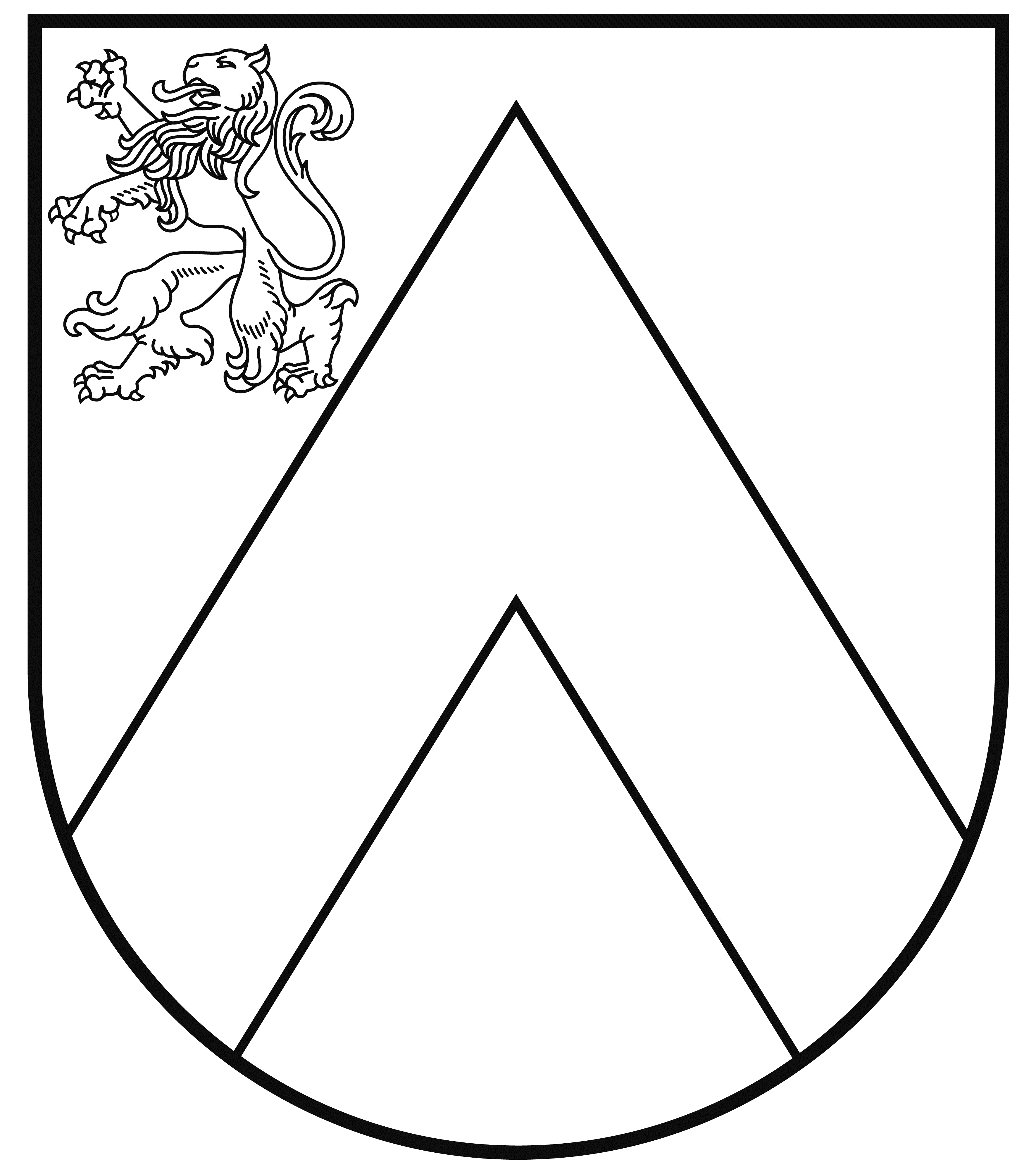 Bauskas novada PAŠVALDĪBAReģ.Nr. 90009116223, Uzvaras iela 1, Bauska, Bauskas nov., LV-3901tālr. 63922238, e-pasts: pasts@bauskasnovads.lv, www.bauskasnovads.lv